NBS Specification: 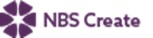 This product is associated with the following NBS Create clause:45-05-75/315 Open sided sheltersNBS Specification: 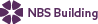 This product is associated with the following NBS clauses:B91 Buildings in the landscape 320 BUS SHELTER 420 WAITING SHELTERProduct Specification: Kent Round Top Shelter KRTS/5     • Manufacturer: Kent Stainless      Web: www.kentstainless.com      Email: info@kentstainless.com      Tel: +44 (0) 800 376 8377      Fax: +353 53 914 1802      Address: Ardcavan Works, Ardcavan Co Wexford, Ireland    • Product reference: Kent Round Top Shelter KRTS/5    • Material: 1.4307 (304L) stainless steel /1.4404 (316L) stainless steel    • Size :Width : 2030 mm /Special orderLength: 7546 mm /Special orderHeight: 2526 mm /Special order    • Finish :  Bright peened /Bright satin /Electropolished /Satin 320 grit polish /Shot peened / Powder-coated, metallic black /Powder-coated, RAL /Other       • Installation Type: Buried flange /Cast-in /Visible flange / 2 stage cast in    • Accessories/ Other requirements: Integrated Seating/floor mounted bump rail / lighting / RTPI Sign / Help Point / advertising panelsSuggested Specification: Kent Round Top Shelter KRTS/5     • Manufacturer: Kent Stainless      Web: www.kentstainless.com      Email: info@kentstainless.com      Tel: +44 (0) 800 376 8377      Fax: +353 53 914 1802      Address: Ardcavan Works, Ardcavan Co Wexford, Ireland    • Product reference: Kent Round Top Shelter KRTS/5    • Material: 1.4404 (316L) stainless steel    • Size :Width : 2030 mm Length: 7546 mm Height: 2526 mm     • Finish :  Bright peened     • Installation Type: Buried flange     • Accessories/ Other requirements: Integrated Seating/floor mounted bump rail / lighting / RTPI Sign / Help Point / advertising panels